Révisions N1 & N2 GRSaison 2021-2022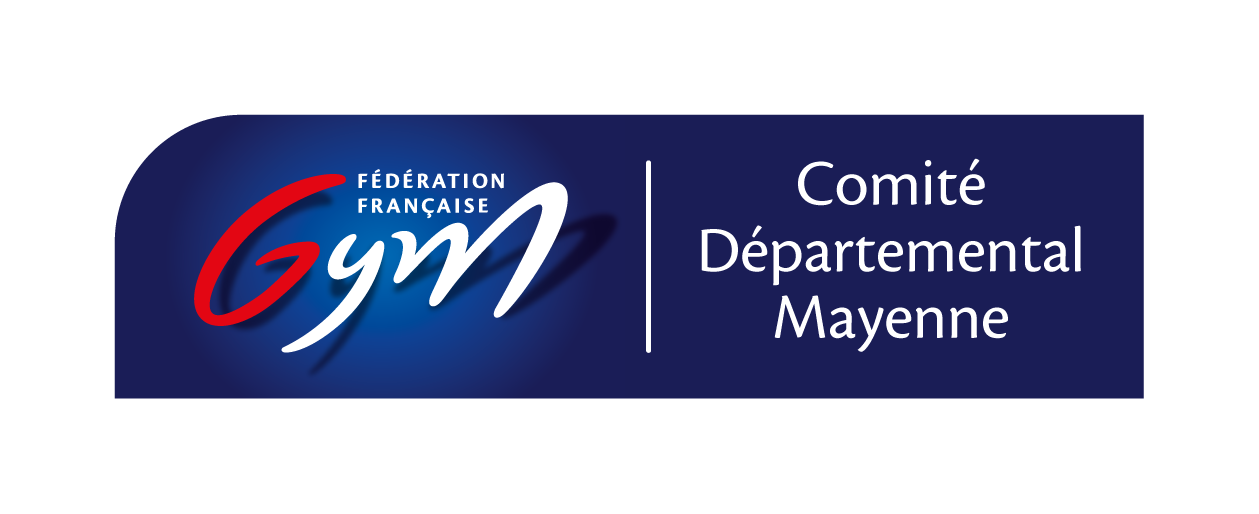 NomPrénomDate de NaissanceNiveau de jugeN° de licenceClubJours de présence